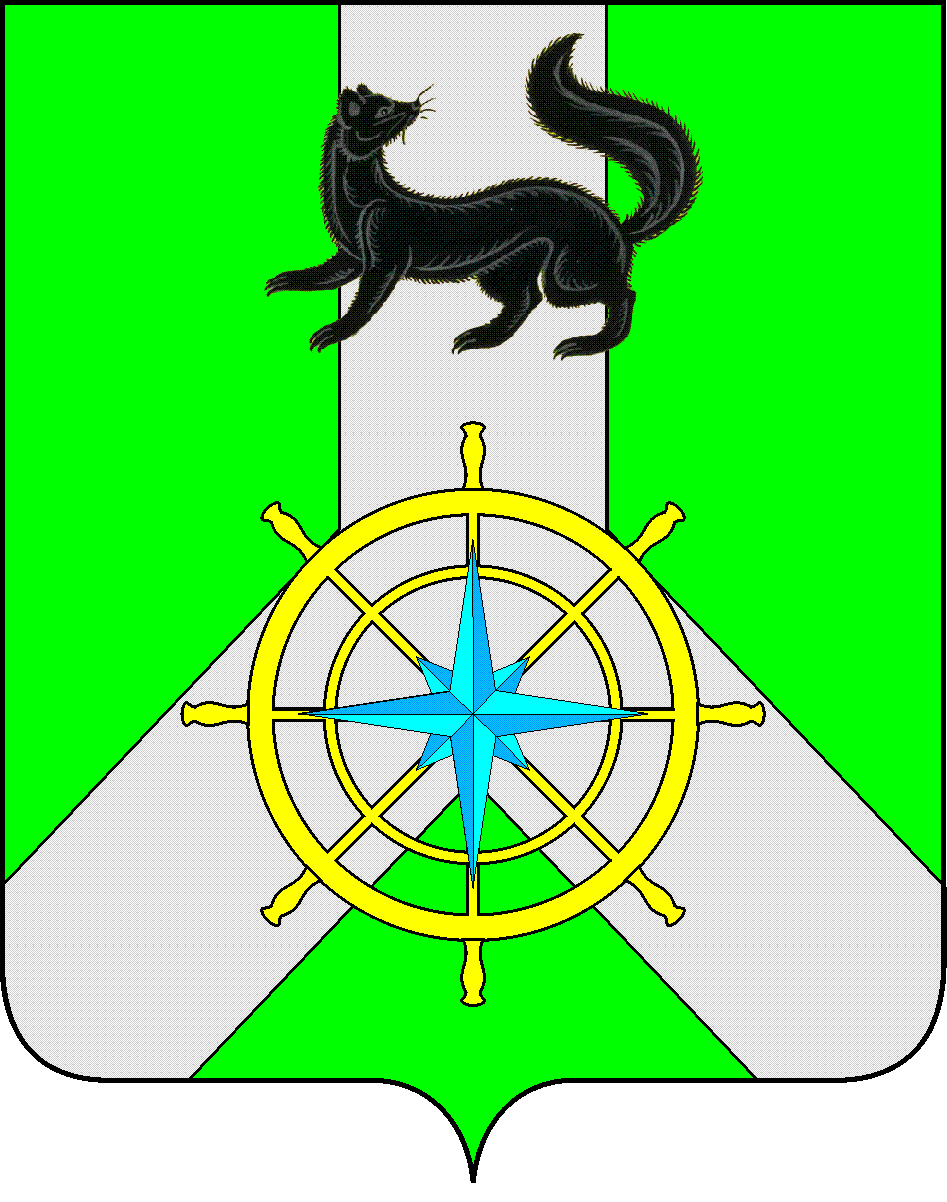 Р О С С И Й С К А Я   Ф Е Д Е Р А Ц И ЯИ Р К У Т С К А Я   О Б Л А С Т ЬК И Р Е Н С К И Й   М У Н И Ц И П А Л Ь Н Ы Й   Р А Й О НА Д М И Н И С Т Р А Ц И Я П О С Т А Н О В Л Е Н И ЕВ целях организации деятельности по вопросам  обеспечения безопасности дорожного движения и обучения детей безопасному поведению  на дорогах, в соответствии с Федеральным законом от 06.10.2003 N 131-ФЗ  "Об общих принципах организации местного самоуправления в Российской Федерации", с учетом распоряжения заместителя правительства Иркутской области от 08.04.2022 года № 32-рэп, руководствуясь ст. 39,55 Устава муниципального образования Киренский район, администрация Киренского муниципального районаПОСТАНОВЛЯЕТ:1. Утвердить Дорожную карту по вопросам развития в Киренском районе системы  профилактики детского дорожно-транспортного травматизма на 2024 года (Прилагается).2.  Определить координатором, ответственным за исполнение Дорожной карты, Управление образования администрации Киренского муниципального района.3. Настоящее постановление подлежит размещению на официальном сайте администрации Киренского муниципального района: https://kirenskraion.mo38.ru.	4. Постановление вступает в силу со дня подписания.	5. Контроль за выполнением настоящего постановления возложить на первого заместителя мэра муниципального района – председателя комитета по социальной политике администрации Киренского муниципального района.Мэр района								К.В. Свистелин    от  14 марта   2024 года                    № 124г. КиренскОб утверждении дорожной карты 